INDIAN SCHOOL AL WADI AL KABIRDEPARTMENT OF SCIENCE 2015 -16HOLIDAY ASSSIGNMENT – CLASS XTo solve the worksheet on Transportation and Excretion (biology)Acids and Bases (Chemistry).To download any two previous year’s S A I paper from our school website and solve the portion completed in the class (Physics/ Chemistry / Biology)   Please note that the students are provided with a copy of each worksheet or kindly refer to our school website for the copies of the above mentioned worksheets. DATE OF SUBMISSION: 13.08.15 / THURSDAY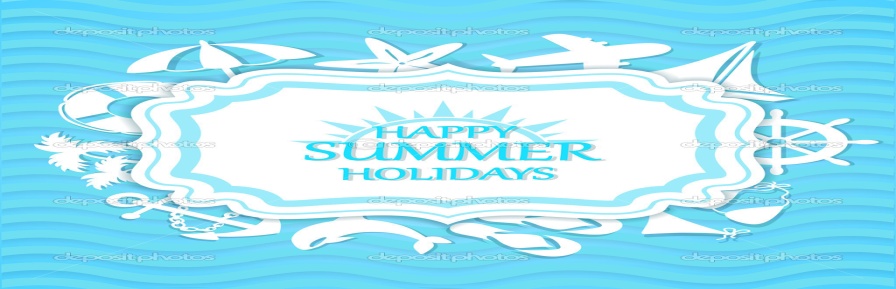 Prepared by Mr. Gerard T			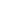 